Publicado en Donostia - San Sebastián el 25/11/2020 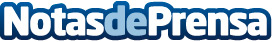 El futuro de la neurología, en el regreso de las Aulas de Salud de Policlínica GipuzkoaEl neurorradiólogo intervencionista Alexandre Lüttich y el neurocirujano Nicolás Samprón, ambos de Policlínica Gipuzkoa, hablarán de enfermedades nerviosas, lesiones lumbares y cirugía de columna. Se puede reservar plaza llamando al 943 002 759 de 8:30 a 14:00 horas o por email: comunicación.gpk@quironsalud.es proporcionando nombre y apellidos, DNI y número de teléfono. También se puede seguir a través del canal de Youtube del AquariumDatos de contacto:Laura G. Iruretagoyena943223750Nota de prensa publicada en: https://www.notasdeprensa.es/el-futuro-de-la-neurologia-en-el-regreso-de Categorias: Medicina País Vasco Innovación Tecnológica http://www.notasdeprensa.es